2022年9月14日株式会社　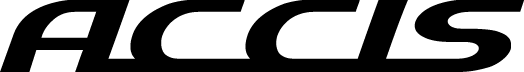 有機ＪＡＳ指定講習会のご案内有機ＪＡＳ法・認証の技術的基準についてわかりにくい規格・基準をわかりやすく解説します。担当者資格の取得に必要なカリキュラムになっております。<輸入業者・畜産物・小分け業者・有機飼料の指定講習会をご希望の方は別途ご相談ください。農産物・加工食品の終了後に追加で開催いたします。>＜2022年9月～2023年6月　指定講習会スケジュール＞ ＜会場＞北海道大学　学術交流会館　　住所：札幌市北区北8条西5丁目ACCIS事務所　　住所：北海道札幌市北区北7条西6丁目2-34 SKビル7F	（駐車場は付近のコインパーキングをご利用下さい。）参加人数により会場が変更になる場合がございます。ご了承下さい。＜受講料＞事前のお振込をお願いしております。申込用紙にてご確認ください。＜お申し込み＞輸入業者・有機畜産物・小分け業者・有機飼料の講習をご希望の際は事前にご相談下さい。お申込みは別紙（または裏面）の申込書に必要事項をご記入の上、FAX（011-375-0193）もしくはメール（top@accis.jp）にてACCISセンター本部へご送付下さい。上記の予定は、やむを得ず会場・時間等に変更が生ずることもございます。ご了承下さい。何かご不明な点、ご質問等ございましたらセンター本部（011-375-0123）までお問い合わせください。有機JAS指定講習会 【講習会申込書 兼 受講票】＜ACCIS返信用確認欄＞月日講習内容講習時間会場9/26(月)【有機JAS指定講習会】・生産行程管理者（農産物及び飼料、加工食品）　・小分け業者受付開始9:4510:00~17:00北海道大学 学術交流会館第2会議室9/26(月)・追加講習（輸入業者、畜産）17:00~18:30北海道大学 学術交流会館第2会議室10/6(木)～10/7(金)【有機JAS指定講習会】・生産行程管理者（農産物、加工食品）10/69:00~12:0010/79:00~11:00紋別郡興部町ノースプレインファーム10/6(木)～10/7(金)【有機JAS指定講習会】・生産行程管理者（畜産[乳牛・肉牛]、飼料）10/69:00~12:0010/79:00~14:20紋別郡興部町ノースプレインファーム10/21(金)【有機JAS指定講習会】・生産行程管理者（農産物及び飼料、加工食品）　・小分け業者受付開始9:4510:00~17:00北海道大学 学術交流会館第2会議室10/21(金)・追加講習（輸入業者、畜産）17:00~18:30北海道大学 学術交流会館第2会議室11/18(金)【有機JAS指定講習会】※定員6名・生産行程管理者（農産物及び飼料、加工食品）　・小分け業者受付開始9:4510:00~17:00ACCIS事務所11/18(金)・追加講習（輸入業者、畜産）17:00~18:30ACCIS事務所12/11(日)【有機JAS指定講習会】・生産行程管理者（農産物及び飼料、加工食品）　・小分け業者受付開始9:4510:00~17:00北海道大学 学術交流会館第2会議室12/11(日)・追加講習（輸入業者、畜産）17:00~18:30北海道大学 学術交流会館第2会議室2023年1/17(火)【有機JAS指定講習会】・生産行程管理者（農産物及び飼料、加工食品）　・小分け業者受付開始9:4510:00~17:00北海道大学 学術交流会館第4会議室2023年1/17(火)・追加講習（輸入業者、畜産）17:00~18:30北海道大学 学術交流会館第4会議室月日講習内容講習時間会場2023年2/24(金)【有機JAS指定講習会】・生産行程管理者（農産物及び飼料、加工食品）　・小分け業者受付開始9:4510:00~17:00北海道大学 学術交流会館第2会議室2023年2/24(金)・追加講習（輸入業者、畜産）17:00~18:30北海道大学 学術交流会館第2会議室3/20(月)【有機JAS指定講習会】・生産行程管理者（農産物及び飼料、加工食品）　・小分け業者受付開始9:4510:00~17:00北海道大学 学術交流会館第2会議室3/20(月)・追加講習（輸入業者、畜産）17:00~18:30北海道大学 学術交流会館第2会議室4/23(日)【有機JAS指定講習会】・生産行程管理者（農産物及び飼料、加工食品）　・小分け業者受付開始9:4510:00~17:00北海道大学 学術交流会館第2会議室4/23(日)・追加講習（輸入業者、畜産）17:00~18:30北海道大学 学術交流会館第2会議室5/6(土)【有機JAS指定講習会】・生産行程管理者（農産物及び飼料、加工食品）　・小分け業者受付開始9:4510:00~17:00北海道大学 学術交流会館第2会議室5/6(土)・追加講習（輸入業者、畜産）17:00~18:30北海道大学 学術交流会館第2会議室6/25(日)【有機JAS指定講習会】・生産行程管理者（農産物及び飼料、加工食品）　・小分け業者受付開始9:4510:00~17:00北海道大学 学術交流会館第2会議室6/25(日)・追加講習（輸入業者、畜産）17:00~18:30北海道大学 学術交流会館第2会議室開催日開催日開催日 　開始時間     :      　開始時間     :      　開始時間     :      　開始時間     :      　開始時間     :      　開始時間     :      　開始時間     :     会社名所属名会社名所属名会社名所属名連絡先※確実にご記入ください連絡先※確実にご記入ください連絡先※確実にご記入ください〒　　-　　　住所：〒　　-　　　住所：〒　　-　　　住所：〒　　-　　　住所：〒　　-　　　住所：〒　　-　　　住所：〒　　-　　　住所：連絡先※確実にご記入ください連絡先※確実にご記入ください連絡先※確実にご記入ください携帯電話：携帯電話：携帯電話：FAX：FAX：FAX：FAX：連絡先※確実にご記入ください連絡先※確実にご記入ください連絡先※確実にご記入くださいE-mail：E-mail：E-mail：E-mail：E-mail：E-mail：E-mail：受講する認証区分（認証に必要な資格）☑印（複数可）受講する認証区分（認証に必要な資格）☑印（複数可）受講する認証区分（認証に必要な資格）☑印（複数可）受講する認証区分（認証に必要な資格）☑印（複数可）受講する認証区分（認証に必要な資格）☑印（複数可）受講する認証区分（認証に必要な資格）☑印（複数可）受講する認証区分（認証に必要な資格）☑印（複数可）受講する認証区分（認証に必要な資格）☑印（複数可）受講料金（1人当たり税込）受講料金（1人当たり税込）aa 有機農産物　 有機加工食品　 有機酒類　 小分け業者　 有機飼料 有機農産物　 有機加工食品　 有機酒類　 小分け業者　 有機飼料 有機農産物　 有機加工食品　 有機酒類　 小分け業者　 有機飼料 有機農産物　 有機加工食品　 有機酒類　 小分け業者　 有機飼料 有機農産物　 有機加工食品　 有機酒類　 小分け業者　 有機飼料 有機農産物　 有機加工食品　 有機酒類　 小分け業者　 有機飼料10,000円（aの受講料金）10,000円（aの受講料金）bb 有機畜産物　 輸入業者　※aの講習受講後に続けてご受講いただきます。 有機畜産物　 輸入業者　※aの講習受講後に続けてご受講いただきます。 有機畜産物　 輸入業者　※aの講習受講後に続けてご受講いただきます。 有機畜産物　 輸入業者　※aの講習受講後に続けてご受講いただきます。 有機畜産物　 輸入業者　※aの講習受講後に続けてご受講いただきます。 有機畜産物　 輸入業者　※aの講習受講後に続けてご受講いただきます。15,000円(a＋ｂの受講料金)15,000円(a＋ｂの受講料金)お支払い方法（どちらかを ☑ して下さい）※お振込みは営業日5日前までにお願いいたします。お支払い方法（どちらかを ☑ して下さい）※お振込みは営業日5日前までにお願いいたします。お支払い方法（どちらかを ☑ して下さい）※お振込みは営業日5日前までにお願いいたします。お支払い方法（どちらかを ☑ して下さい）※お振込みは営業日5日前までにお願いいたします。お支払い方法（どちらかを ☑ して下さい）※お振込みは営業日5日前までにお願いいたします。お支払い方法（どちらかを ☑ して下さい）※お振込みは営業日5日前までにお願いいたします。お支払い方法（どちらかを ☑ して下さい）※お振込みは営業日5日前までにお願いいたします。お支払い方法（どちらかを ☑ して下さい）※お振込みは営業日5日前までにお願いいたします。お支払い方法（どちらかを ☑ して下さい）※お振込みは営業日5日前までにお願いいたします。お支払い方法（どちらかを ☑ して下さい）※お振込みは営業日5日前までにお願いいたします。 振込は　　　月　　　日までに完了の予定です 振込は　　　月　　　日までに完了の予定です 振込は　　　月　　　日までに完了の予定です 振込は　　　月　　　日までに完了の予定です 振込は　　　月　　　日までに完了の予定です 振込は　　　月　　　日までに完了の予定です 振込は　　　月　　　日までに完了の予定です 振込は　　　月　　　日までに完了の予定です 振込は　　　月　　　日までに完了の予定ですお振込み先【ゆうちょ銀行】【ゆうちょ銀行】【ゆうちょ銀行】【ゆうちょ銀行】【ゆうちょ銀行】【ゆうちょ銀行】お振込み先ゆうちょ口座からお振込みの場合※ゆうちょ口座からのお振込みが一番安価です記号：１９０９０番号：５８５１６０４１株式ゆうちょ口座からお振込みの場合※ゆうちょ口座からのお振込みが一番安価です記号：１９０９０番号：５８５１６０４１株式他行の口座からお振込みの場合店番：９０８（キュウゼロハチ）（普通）５８５１６０４株式他行の口座からお振込みの場合店番：９０８（キュウゼロハチ）（普通）５８５１６０４株式他行の口座からお振込みの場合店番：９０８（キュウゼロハチ）（普通）５８５１６０４株式他行の口座からお振込みの場合店番：９０８（キュウゼロハチ）（普通）５８５１６０４株式 請求書ご希望（メール送付となります） 請求書ご希望（メール送付となります） 請求書ご希望（メール送付となります） 請求書ご希望（メール送付となります） 請求書ご希望（メール送付となります） 請求書ご希望（メール送付となります） 請求書ご希望（メール送付となります） 請求書ご希望（メール送付となります） 請求書ご希望（メール送付となります）※「講習会申込書 兼 受講票」は受付後、「受講票」としてメールもしくはFAXにて返信致します。講習会当日は返信した受講票を会場にお持ちください。※ 会場が変更になる場合は、上記FAXもしくはメールにご連絡いたします。※ 参加日の変更希望は、事前にご連絡ください。（お振込後の受講料の返金は致しません）※「講習会申込書 兼 受講票」は受付後、「受講票」としてメールもしくはFAXにて返信致します。講習会当日は返信した受講票を会場にお持ちください。※ 会場が変更になる場合は、上記FAXもしくはメールにご連絡いたします。※ 参加日の変更希望は、事前にご連絡ください。（お振込後の受講料の返金は致しません）※「講習会申込書 兼 受講票」は受付後、「受講票」としてメールもしくはFAXにて返信致します。講習会当日は返信した受講票を会場にお持ちください。※ 会場が変更になる場合は、上記FAXもしくはメールにご連絡いたします。※ 参加日の変更希望は、事前にご連絡ください。（お振込後の受講料の返金は致しません）※「講習会申込書 兼 受講票」は受付後、「受講票」としてメールもしくはFAXにて返信致します。講習会当日は返信した受講票を会場にお持ちください。※ 会場が変更になる場合は、上記FAXもしくはメールにご連絡いたします。※ 参加日の変更希望は、事前にご連絡ください。（お振込後の受講料の返金は致しません）※「講習会申込書 兼 受講票」は受付後、「受講票」としてメールもしくはFAXにて返信致します。講習会当日は返信した受講票を会場にお持ちください。※ 会場が変更になる場合は、上記FAXもしくはメールにご連絡いたします。※ 参加日の変更希望は、事前にご連絡ください。（お振込後の受講料の返金は致しません）※「講習会申込書 兼 受講票」は受付後、「受講票」としてメールもしくはFAXにて返信致します。講習会当日は返信した受講票を会場にお持ちください。※ 会場が変更になる場合は、上記FAXもしくはメールにご連絡いたします。※ 参加日の変更希望は、事前にご連絡ください。（お振込後の受講料の返金は致しません）※「講習会申込書 兼 受講票」は受付後、「受講票」としてメールもしくはFAXにて返信致します。講習会当日は返信した受講票を会場にお持ちください。※ 会場が変更になる場合は、上記FAXもしくはメールにご連絡いたします。※ 参加日の変更希望は、事前にご連絡ください。（お振込後の受講料の返金は致しません）※「講習会申込書 兼 受講票」は受付後、「受講票」としてメールもしくはFAXにて返信致します。講習会当日は返信した受講票を会場にお持ちください。※ 会場が変更になる場合は、上記FAXもしくはメールにご連絡いたします。※ 参加日の変更希望は、事前にご連絡ください。（お振込後の受講料の返金は致しません）※「講習会申込書 兼 受講票」は受付後、「受講票」としてメールもしくはFAXにて返信致します。講習会当日は返信した受講票を会場にお持ちください。※ 会場が変更になる場合は、上記FAXもしくはメールにご連絡いたします。※ 参加日の変更希望は、事前にご連絡ください。（お振込後の受講料の返金は致しません）※「講習会申込書 兼 受講票」は受付後、「受講票」としてメールもしくはFAXにて返信致します。講習会当日は返信した受講票を会場にお持ちください。※ 会場が変更になる場合は、上記FAXもしくはメールにご連絡いたします。※ 参加日の変更希望は、事前にご連絡ください。（お振込後の受講料の返金は致しません）会場情報： 「北海道大学 学術交流会館」札幌市北区北8西5    （北海道大学 正門入って左側）　 「ACCISセンター」札幌市北区北7条西6丁目2-34 SKビル7F　 その他申込確認致しました